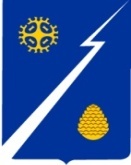 Ханты-Мансийский автономный округ-Югра(Тюменская область)Нижневартовский районГородское поселение ИзлучинскСОВЕТ ДЕПУТАТОВРЕШЕНИЕот 22.10.2020 	                                 № 140пгт. ИзлучинскО назначении публичных слушаний по проекту решения Совета депутатов городского поселения Излучинск «О бюджете городского поселения Излучинск на 2021 год                и плановый период 2022 и 2023 годов»  Руководствуясь статьей 28 Федерального закона от 06.10.2003             № 131-ФЗ «Об общих принципах организации местного самоуправления                 в Российской Федерации», уставом городского поселения Излучинск, решениями Совета депутатов городского поселения Излучинск от 05.02.2015 № 87 «Об отдельных вопросах организации и осуществления бюджетного процесса в городском поселении Излучинск», от 16.02.2017 № 224                        «Об утверждении Порядка организации и проведения публичных слушаний   в городском поселении Излучинск»,Совет поселения РЕШИЛ: 1. Назначить и провести публичные слушания по проекту решения Совета депутатов городского поселения Излучинск «О бюджете городского поселения Излучинск на 2021 год и плановый период 2022 и 2023 годов»                 9 ноября 2020 года в 18.00 часов местного времени в здании администрации поселения по адресу: пгт. Излучинск, ул. Энергетиков, д. 6.2. Провести публичные слушания в форме общественного обсуждения. 3. Утвердить состав оргкомитета, уполномоченного на проведение публичных слушаний по проекту решения Совета депутатов городского                поселения Излучинск «О бюджете городского поселения Излучинск на 2021 год и плановый период 2022 и 2023 годов» согласно приложению 1. 4. Утвердить Порядок учета предложений по проекту решения Совета депутатов городского поселения Излучинск «О бюджете городского поселения Излучинск на 2021 год и плановый период 2022 и 2023 годов»               и участия граждан в его обсуждении согласно приложению 2.5. Опубликовать настоящее решение и проект решения Совета депутатов городского поселения Излучинск «О бюджете городского поселения Излучинск на 2021 год и плановый период 2022 и 2023 годов»               в районной газете «Новости Приобья» и разместить на официальном сайте органов местного самоуправления городского поселения Излучинск.6. Контроль за выполнением решения возложить на постоянную  комиссию по бюджету, налогам и социально – экономическому развитию поселения Совета депутатов городского поселения Излучинск                   (Н.П. Сорокина). Глава поселения                                                                               И.В. ЗаводскаяПриложение к решению Совета депутатов городского поселения Излучинскот 22.10.2020 № 140Составоргкомитета, уполномоченного на проведение публичных слушаний                    по проекту решения Совета депутатов городского поселения Излучинск              «О бюджете городского поселения Излучинск на 2021 год и плановый период 2022 и 2023 годов»Приложение 2 к решению Совета депутатов городскогопоселения Излучинск         от 22.10.2020 № 140Порядок учета предложений по проекту решения Совета депутатов городского поселения Излучинск «О бюджете городского поселения Излучинск  на 2021 год и плановый период 2022 и 2023 годов» и участия граждан в его обсуждении1. Предложения по проекту решения Совета депутатов городского поселения Излучинск «О бюджете городского поселения Излучинск на 2021 год и плановый период 2022 и 2023 годов» (далее – проект Решения) принимаются со дня официального опубликования (обнародования) проекта Решения до 9 ноября 2020 года. 2. Все предложения по проекту Решения оформляются в письменном               виде и подаются в администрацию городского поселения по адресу:                    пгт. Излучинск, ул. Энергетиков, д. 6, кабинет № 210, тел.: 28-13-60,                   28-13-77, с обязательным указанием фамилии, имени, отчества (последнее – при наличии), даты рождения, адреса места жительства, личной подписи                      и контактного телефона обращающегося. В том случае, если инициатором предложения выступает коллектив граждан по месту работы или по месту жительства, то предложения оформляются в виде протокола соответствующего собрания с указанием времени, даты, места проведения собрания, подписанного председательствующим и секретарем собрания.3. Поступающие предложения подлежат обязательной регистрации          в журнале учета предложений по проектам муниципальных правовых актов.4. Все предложения, поступившие по проекту Решения, подлежат рассмотрению и обсуждению на слушаниях.5. Результат рассмотрения и обсуждения письменных и устных предложений по проекту Решения подлежит включению в заключение                   о результатах публичных слушаний.Заводская Ирина Витальевна- глава городского поселения Излучинск;Папп Елена Станиславовна- исполняющий обязанности заместителя главы администрации поселения;Попова Татьяна Николаевна - начальник управления по экономике                            и финансам администрации поселения;Сорокина Наталия Петровна- председатель постоянной депутатской комиссии по бюджету, налогам и социально-экономическому развитию поселения;ОпасеваСветлана Александровна- начальник службы экономического развития             и планирования управления по экономике                 и финансам администрации поселения.